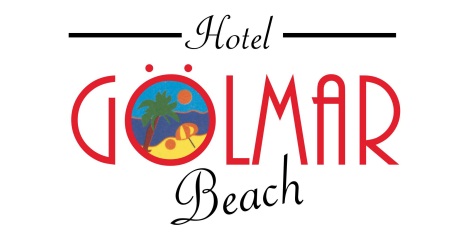 A’LA CARTE BAR: Enjoyable ambiance, live or DJ music, wide-open and indoor areas. Serving variety of hot and cold beverages, alcoholic drinks between 10:00 -22:30.  From 22:30 extra chargeable. IMPORTANT REMARKSAll local drinks, bottle wine, draft beer, soft beverages and hot drinks are included in the all inclusive concept. All inclusive concept is between 10:00 to 22:30. All import beverages, frozen cocktails, special wines, fresh fruit juices, bottled beverages, cappuccino, espresso are excluded.Hotel has the right to change the locations of the food & beverage services without priornotice. Opening and Closing dates of the Restaurants might change due to weather conditions. No pets are allowed.GENERAL INFORMATIONAddress:Kayabal Cad.No:69  İçmeler Marmaris MUĞLAKayabal Cad.No:69  İçmeler Marmaris MUĞLAKayabal Cad.No:69  İçmeler Marmaris MUĞLAKayabal Cad.No:69  İçmeler Marmaris MUĞLAKayabal Cad.No:69  İçmeler Marmaris MUĞLAKayabal Cad.No:69  İçmeler Marmaris MUĞLAKayabal Cad.No:69  İçmeler Marmaris MUĞLATelephone:+90 (0252) 455 31 89+90 (0252) 455 31 89+90 (0252) 455 31 89+90 (0252) 455 31 89+90 (0252) 455 31 89+90 (0252) 455 31 89+90 (0252) 455 31 89Fax:+90 (0252) 455 39 27+90 (0252) 455 39 27+90 (0252) 455 39 27+90 (0252) 455 39 27+90 (0252) 455 39 27+90 (0252) 455 39 27+90 (0252) 455 39 27Web:www.hotelgolmarbeach.comwww.hotelgolmarbeach.comwww.hotelgolmarbeach.comwww.hotelgolmarbeach.comwww.hotelgolmarbeach.comwww.hotelgolmarbeach.comwww.hotelgolmarbeach.comE-mail:reservation@hotelgolmarbeach.com , golmar@hotelgolmarbeach.comreservation@hotelgolmarbeach.com , golmar@hotelgolmarbeach.comreservation@hotelgolmarbeach.com , golmar@hotelgolmarbeach.comreservation@hotelgolmarbeach.com , golmar@hotelgolmarbeach.comreservation@hotelgolmarbeach.com , golmar@hotelgolmarbeach.comreservation@hotelgolmarbeach.com , golmar@hotelgolmarbeach.comreservation@hotelgolmarbeach.com , golmar@hotelgolmarbeach.comBoard :                                          ALL INC. (Details are below)  concept is between 10:00 to 22:30.ALL INC. (Details are below)  concept is between 10:00 to 22:30.ALL INC. (Details are below)  concept is between 10:00 to 22:30.ALL INC. (Details are below)  concept is between 10:00 to 22:30.ALL INC. (Details are below)  concept is between 10:00 to 22:30.ALL INC. (Details are below)  concept is between 10:00 to 22:30.ALL INC. (Details are below)  concept is between 10:00 to 22:30.Voltage:220 V220 V220 V220 V220 V220 V220 VPets:No Pets AllowedNo Pets AllowedNo Pets AllowedNo Pets AllowedNo Pets AllowedNo Pets AllowedNo Pets AllowedPayment Terms:EURO CARD, MASTER CARD, VISA, CASHEURO CARD, MASTER CARD, VISA, CASHEURO CARD, MASTER CARD, VISA, CASHEURO CARD, MASTER CARD, VISA, CASHEURO CARD, MASTER CARD, VISA, CASHEURO CARD, MASTER CARD, VISA, CASHEURO CARD, MASTER CARD, VISA, CASHDISTANCE FROM HOTELDalaman Airport         :105 Km	105 Km	105 Km	Beach / Sea                  :Beach / Sea                  :Beach / Sea                  :On the beachfrontMarmaris Bus Station :Wednesday Market       :Wednesday Market       :Wednesday Market       :1 kmMinibus Stop                 :Minibus Stop                 :Minibus Stop                 :35 mMarmaris Central        ;İcmeler Harbour            :İcmeler Harbour            :İcmeler Harbour            :25 mIcmeler Central      ;              500 meters500 meters500 meters500 meters500 meters500 meters500 metersACCOMMODATIONRoom Type:ShowerShowerShowerShowerHair DryerHair DryerHair DryerTelephoneTelephoneTelephoneTelephoneTelevisionTelevisionTelevisionBalconyBalconyBalconyBalconyMinibar Minibar Minibar Air ConditioningAir ConditioningAir ConditioningAir ConditioningCarpetCarpetCarpetCheck in:14.0014.0014.0014.0014.0014.0014.00Check out: 12.0012.0012.0012.0012.0012.0012.00Capacity:170 oda | 30  One Bedroom Family Rooms | 140 Standard RoomsStandard rooms;  Twin Beds or Double  Bed (Additional Folding bed  if required)Family Rooms;  Twin Beds and Double BedStd Rooms are   20m2 – 23m2    Family rooms are 30 m2 – 32 m2170 oda | 30  One Bedroom Family Rooms | 140 Standard RoomsStandard rooms;  Twin Beds or Double  Bed (Additional Folding bed  if required)Family Rooms;  Twin Beds and Double BedStd Rooms are   20m2 – 23m2    Family rooms are 30 m2 – 32 m2170 oda | 30  One Bedroom Family Rooms | 140 Standard RoomsStandard rooms;  Twin Beds or Double  Bed (Additional Folding bed  if required)Family Rooms;  Twin Beds and Double BedStd Rooms are   20m2 – 23m2    Family rooms are 30 m2 – 32 m2170 oda | 30  One Bedroom Family Rooms | 140 Standard RoomsStandard rooms;  Twin Beds or Double  Bed (Additional Folding bed  if required)Family Rooms;  Twin Beds and Double BedStd Rooms are   20m2 – 23m2    Family rooms are 30 m2 – 32 m2170 oda | 30  One Bedroom Family Rooms | 140 Standard RoomsStandard rooms;  Twin Beds or Double  Bed (Additional Folding bed  if required)Family Rooms;  Twin Beds and Double BedStd Rooms are   20m2 – 23m2    Family rooms are 30 m2 – 32 m2170 oda | 30  One Bedroom Family Rooms | 140 Standard RoomsStandard rooms;  Twin Beds or Double  Bed (Additional Folding bed  if required)Family Rooms;  Twin Beds and Double BedStd Rooms are   20m2 – 23m2    Family rooms are 30 m2 – 32 m2170 oda | 30  One Bedroom Family Rooms | 140 Standard RoomsStandard rooms;  Twin Beds or Double  Bed (Additional Folding bed  if required)Family Rooms;  Twin Beds and Double BedStd Rooms are   20m2 – 23m2    Family rooms are 30 m2 – 32 m2Maid Services:Room cleaning everyday ,Clean Towels and Linen every 2 days.Room cleaning everyday ,Clean Towels and Linen every 2 days.Room cleaning everyday ,Clean Towels and Linen every 2 days.Room cleaning everyday ,Clean Towels and Linen every 2 days.Room cleaning everyday ,Clean Towels and Linen every 2 days.Room cleaning everyday ,Clean Towels and Linen every 2 days.Room cleaning everyday ,Clean Towels and Linen every 2 days.FOOD & BEVARAGE FACILITIESFOOD & BEVARAGE FACILITIESFOOD & BEVARAGE FACILITIESBUFFET (OPEN BUFFET)Breakfat, Luch and DinnerBreakfat, Luch and DinnerBreakfat, Luch and DinnerBreakfat, Luch and DinnerBreakfat, Luch and DinnerA’ LA CARTE RESTAURANT (Extra)10:00 -24:00 10:00 -24:00 10:00 -24:00 10:00 -24:00 10:00 -24:00 A’la Carte BAR10:00 -22:30  in consept.           From 22:30 till 24:00 extra             10:00 -22:30  in consept.           From 22:30 till 24:00 extra             10:00 -22:30  in consept.           From 22:30 till 24:00 extra             10:00 -22:30  in consept.           From 22:30 till 24:00 extra             10:00 -22:30  in consept.           From 22:30 till 24:00 extra             BREAKFAST (Open Buffet)07:30 – 10:00 07:30 – 10:00 07:30 – 10:00 07:30 – 10:00 07:30 – 10:00 LUNCH (Open Buffet)12:30 – 14:00 12:30 – 14:00 12:30 – 14:00 12:30 – 14:00 12:30 – 14:00 DINNER (Open Buffet)Cookis & Tea Time                                   19:00 – 21:0017:00 -18:0019:00 – 21:0017:00 -18:0019:00 – 21:0017:00 -18:0019:00 – 21:0017:00 -18:0019:00 – 21:0017:00 -18:00FACILITIESWater SlidePool Table (Chargeable)Pool Table (Chargeable)Childrens  PoolSafe Box Safe Box Safe Box Safe Box Safe Box Table tennisTable tennisOutdoor PoolBeach/ Free Sunbeds /       Free UmbrellaBeach/ Free Sunbeds /       Free UmbrellaBeach/ Free Sunbeds /       Free UmbrellaBeach/ Free Sunbeds /       Free UmbrellaBeach/ Free Sunbeds /       Free UmbrellaSpa packages,  sauna, Turkish bathFitness, sport activitiesSpa packages,  sauna, Turkish bathFitness, sport activitiesPlaygroundOtoparkOtoparkOtoparkOtoparkOtoparkWi-fi (Lobby-Restaurant)